INDICAÇÃO Nº 2213/2020Indica ao Poder Executivo Municipal que efetue serviços de recapeamento em toda extensão da Rua Jorge Juventino de Aguiar no bairro de Conjunto Habitacional Roberto Romano.Excelentíssimo Senhor Prefeito Municipal, Nos termos do Art. 108 do Regimento Interno desta Casa de Leis, dirijo-me a Vossa Excelência para sugerir que, por intermédio do Setor competente, seja executado serviços de “recapeamento” em toda extensão da Rua Jorge Juventino de Aguiar localizado no bairro de Conjunto Habitacional Roberto Romano, neste município. Justificativa:Conforme a procura de moradores, este vereador pôde constatar o estado de degradação da malha asfáltica da referida via pública, fato este que prejudica as condições de tráfego e potencializa a ocorrência de acidentes, bem como o surgimento de avarias nos veículos automotores que por esta via trafegam diariamente. Plenário “Dr. Tancredo Neves”, em 29 de outubro de 2.020.CLÁUDIO PERESSIMVereador – Vice Presidente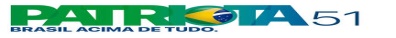 